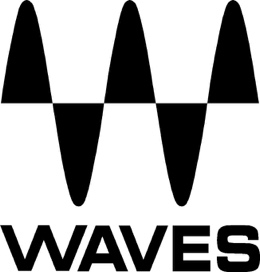 PRESS RELEASEContact: Clyne Media, Inc.Tel: (615) 662-1616FOR IMMEDIATE RELEASEWaves Announces a New Application, SuperRack Performer – Mix Live with Plugins, Natively on Mac & PCKnoxville, TN, April 19, 2023 — Waves Audio, the world’s leading developer of professional audio signal processing technologies and plugins, announces SuperRack Performer – a live-sound plugin host running natively on Mac & PC. With SuperRack Performer, you can now get the exact live sound you want, by just adding Waves plugins to live setups of any size, any budget. All you need are Waves plugins running on a Mac or PC connected to the mixer, with no extra hardware required.Simple to set up, it is a natural extension of any mixing console, digital or analog. It’s optimized for simple setup and connectivity, no matter the venue, and streamlined for live show use with efficient loading, routing, plugin control, quick keys, MIDI-use and snapshot recall.Insert your plugins of choice for the perfect vocal tuning & FX, tight and punchy drums, instant feedback elimination, even your favorite analog-modeled chain on the mix bus—and much more. With SuperRack Performer, you are no longer being held back by problematic gear or venues. Use your Waves plugins to solve room problems, make the show sound as polished as studio recordings, and empower your performers to sound great anywhere.Likewise, musicians can now take full control of their show, with no need to compromise on their live setup. They can now give fans their studio sound on stage by using the exact plugin chains used in their recordings.Waves SuperRack Performer Features:Native Waves plugin host for live performancesMusicians: get your exact studio sound on stage USB sync with digital consoles; no additional cablingApp optimized & streamlined for live show use Recall snapshots remotely using the Waves mRecall appGet top tier-sound at any show, of any size or budgetSolve room problems with Waves’ specialized plugins Run up to 64 stereo plugin racks Stable & reliable for live shows with minimal latencyToday’s music not only embraces plugins, but often relies on them for the artist’s true signature sound. Integrating Waves plugins into your live rig gives you total freedom over the sound you can conjure for the audience. With SuperRack Performer, you can now make your music sound true to its intention. Capturing true studio sound on stage is now simpler than ever.To learn more, click here.Video: “How to Set Up SuperRack Performer: Run Waves Plugins LIVE with a Laptop”: https://www.youtube.com/watch?v=xQEAKrRcd74 …ends 388 wordsPhoto file 1: Waves_SuperRackPerformer.JPGPhoto caption 1: Waves Audio announces SuperRack Performer, a live-sound plugin host running natively on Mac & PCAbout Waves Audio Ltd.:Waves is the world’s leading developer of audio DSP solutions for music production, recording, mixing, mastering, sound design, post-production, live sound, broadcast, commercial and consumer electronics audio markets. Since its start in the early '90s, Waves has developed a comprehensive line of over 250 audio plugins and numerous hardware devices. For its accomplishments, Waves received a Technical GRAMMY® Award in 2011, and its early flagship plugin, the Q10 equalizer, was selected as an inductee into the TECnology Hall of Fame. Increasingly leveraging pioneering techniques in artificial intelligence, neural networks and machine learning, as well as the company’s three decades of accumulated expertise in psychoacoustics, Waves technologies are being used to improve sound quality in a growing number of market sectors. Around the world, Waves’ award-winning plugins are utilized in the creation of hit records, major motion pictures, and top-selling video games. Additionally, Waves now offers hardware-plus-software solutions (including the revolutionary eMotion LV1 mixer) for professional audio markets. The company’s WavesLive division is a leader in the live sound sector, spearheading the development of solutions for all live platforms. Products from Waves Commercial Audio enable A/V system integrators and installers to deliver superior sound quality for corporate, commercial, government, educational, entertainment, sports and house-of-worship applications. Under its Maxx brand, Waves offers semiconductor and licensable algorithms for consumer electronics applications, used in laptops, smartphones, smart speakers, gaming headsets, TVs and more from industry leaders such as Dell, Google, Fitbit, Acer, Asus, Hisense and others.North America Offices:Waves, Inc., 2800 Merchants Drive, Knoxville, TN 37912; Tel: 865-909-9200, Fax: 865-909-9245, Email: info@waves.com,  Web: http://www.waves.com  Corporate Headquarters Israel:Waves Ltd., Azrieli Center, The Triangle Tower, 32nd Floor, Tel Aviv 67023, Israel; Tel: 972-3-608-4000, Fax: 972-3-608-4056, Email: info@waves.com, Web: http://www.waves.com  Waves Public Relations:Clyne Media, Inc., 169-B Belle Forest Circle, Nashville, TN 37221;Tel: 615-662-1616, Email: robert@clynemedia.com, Web: http://www.clynemedia.com  